2022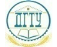 МИНИСТЕРСТВО НАУКИ И ВЫСШЕГО ОБРАЗОВАНИЯ РОССИЙСКОЙ ФЕДЕРАЦИИМИНИСТЕРСТВО НАУКИ И ВЫСШЕГО ОБРАЗОВАНИЯ РОССИЙСКОЙ ФЕДЕРАЦИИМИНИСТЕРСТВО НАУКИ И ВЫСШЕГО ОБРАЗОВАНИЯ РОССИЙСКОЙ ФЕДЕРАЦИИМИНИСТЕРСТВО НАУКИ И ВЫСШЕГО ОБРАЗОВАНИЯ РОССИЙСКОЙ ФЕДЕРАЦИИМИНИСТЕРСТВО НАУКИ И ВЫСШЕГО ОБРАЗОВАНИЯ РОССИЙСКОЙ ФЕДЕРАЦИИМИНИСТЕРСТВО НАУКИ И ВЫСШЕГО ОБРАЗОВАНИЯ РОССИЙСКОЙ ФЕДЕРАЦИИМИНИСТЕРСТВО НАУКИ И ВЫСШЕГО ОБРАЗОВАНИЯ РОССИЙСКОЙ ФЕДЕРАЦИИМИНИСТЕРСТВО НАУКИ И ВЫСШЕГО ОБРАЗОВАНИЯ РОССИЙСКОЙ ФЕДЕРАЦИИМИНИСТЕРСТВО НАУКИ И ВЫСШЕГО ОБРАЗОВАНИЯ РОССИЙСКОЙ ФЕДЕРАЦИИМИНИСТЕРСТВО НАУКИ И ВЫСШЕГО ОБРАЗОВАНИЯ РОССИЙСКОЙ ФЕДЕРАЦИИМИНИСТЕРСТВО НАУКИ И ВЫСШЕГО ОБРАЗОВАНИЯ РОССИЙСКОЙ ФЕДЕРАЦИИМИНИСТЕРСТВО НАУКИ И ВЫСШЕГО ОБРАЗОВАНИЯ РОССИЙСКОЙ ФЕДЕРАЦИИМИНИСТЕРСТВО НАУКИ И ВЫСШЕГО ОБРАЗОВАНИЯ РОССИЙСКОЙ ФЕДЕРАЦИИМИНИСТЕРСТВО НАУКИ И ВЫСШЕГО ОБРАЗОВАНИЯ РОССИЙСКОЙ ФЕДЕРАЦИИМИНИСТЕРСТВО НАУКИ И ВЫСШЕГО ОБРАЗОВАНИЯ РОССИЙСКОЙ ФЕДЕРАЦИИМИНИСТЕРСТВО НАУКИ И ВЫСШЕГО ОБРАЗОВАНИЯ РОССИЙСКОЙ ФЕДЕРАЦИИМИНИСТЕРСТВО НАУКИ И ВЫСШЕГО ОБРАЗОВАНИЯ РОССИЙСКОЙ ФЕДЕРАЦИИМИНИСТЕРСТВО НАУКИ И ВЫСШЕГО ОБРАЗОВАНИЯ РОССИЙСКОЙ ФЕДЕРАЦИИМИНИСТЕРСТВО НАУКИ И ВЫСШЕГО ОБРАЗОВАНИЯ РОССИЙСКОЙ ФЕДЕРАЦИИФЕДЕРАЛЬНОЕ ГОСУДАРСТВЕННОЕ БЮДЖЕТНОЕ ОБРАЗОВАТЕЛЬНОЕ УЧРЕЖДЕНИЕ ВЫСШЕГО ОБРАЗОВАНИЯ«ДОНСКОЙ ГОСУДАРСТВЕННЫЙ ТЕХНИЧЕСКИЙ УНИВЕРСИТЕТ»(ДГТУ)ФЕДЕРАЛЬНОЕ ГОСУДАРСТВЕННОЕ БЮДЖЕТНОЕ ОБРАЗОВАТЕЛЬНОЕ УЧРЕЖДЕНИЕ ВЫСШЕГО ОБРАЗОВАНИЯ«ДОНСКОЙ ГОСУДАРСТВЕННЫЙ ТЕХНИЧЕСКИЙ УНИВЕРСИТЕТ»(ДГТУ)ФЕДЕРАЛЬНОЕ ГОСУДАРСТВЕННОЕ БЮДЖЕТНОЕ ОБРАЗОВАТЕЛЬНОЕ УЧРЕЖДЕНИЕ ВЫСШЕГО ОБРАЗОВАНИЯ«ДОНСКОЙ ГОСУДАРСТВЕННЫЙ ТЕХНИЧЕСКИЙ УНИВЕРСИТЕТ»(ДГТУ)ФЕДЕРАЛЬНОЕ ГОСУДАРСТВЕННОЕ БЮДЖЕТНОЕ ОБРАЗОВАТЕЛЬНОЕ УЧРЕЖДЕНИЕ ВЫСШЕГО ОБРАЗОВАНИЯ«ДОНСКОЙ ГОСУДАРСТВЕННЫЙ ТЕХНИЧЕСКИЙ УНИВЕРСИТЕТ»(ДГТУ)ФЕДЕРАЛЬНОЕ ГОСУДАРСТВЕННОЕ БЮДЖЕТНОЕ ОБРАЗОВАТЕЛЬНОЕ УЧРЕЖДЕНИЕ ВЫСШЕГО ОБРАЗОВАНИЯ«ДОНСКОЙ ГОСУДАРСТВЕННЫЙ ТЕХНИЧЕСКИЙ УНИВЕРСИТЕТ»(ДГТУ)ФЕДЕРАЛЬНОЕ ГОСУДАРСТВЕННОЕ БЮДЖЕТНОЕ ОБРАЗОВАТЕЛЬНОЕ УЧРЕЖДЕНИЕ ВЫСШЕГО ОБРАЗОВАНИЯ«ДОНСКОЙ ГОСУДАРСТВЕННЫЙ ТЕХНИЧЕСКИЙ УНИВЕРСИТЕТ»(ДГТУ)ФЕДЕРАЛЬНОЕ ГОСУДАРСТВЕННОЕ БЮДЖЕТНОЕ ОБРАЗОВАТЕЛЬНОЕ УЧРЕЖДЕНИЕ ВЫСШЕГО ОБРАЗОВАНИЯ«ДОНСКОЙ ГОСУДАРСТВЕННЫЙ ТЕХНИЧЕСКИЙ УНИВЕРСИТЕТ»(ДГТУ)ФЕДЕРАЛЬНОЕ ГОСУДАРСТВЕННОЕ БЮДЖЕТНОЕ ОБРАЗОВАТЕЛЬНОЕ УЧРЕЖДЕНИЕ ВЫСШЕГО ОБРАЗОВАНИЯ«ДОНСКОЙ ГОСУДАРСТВЕННЫЙ ТЕХНИЧЕСКИЙ УНИВЕРСИТЕТ»(ДГТУ)ФЕДЕРАЛЬНОЕ ГОСУДАРСТВЕННОЕ БЮДЖЕТНОЕ ОБРАЗОВАТЕЛЬНОЕ УЧРЕЖДЕНИЕ ВЫСШЕГО ОБРАЗОВАНИЯ«ДОНСКОЙ ГОСУДАРСТВЕННЫЙ ТЕХНИЧЕСКИЙ УНИВЕРСИТЕТ»(ДГТУ)ФЕДЕРАЛЬНОЕ ГОСУДАРСТВЕННОЕ БЮДЖЕТНОЕ ОБРАЗОВАТЕЛЬНОЕ УЧРЕЖДЕНИЕ ВЫСШЕГО ОБРАЗОВАНИЯ«ДОНСКОЙ ГОСУДАРСТВЕННЫЙ ТЕХНИЧЕСКИЙ УНИВЕРСИТЕТ»(ДГТУ)ФЕДЕРАЛЬНОЕ ГОСУДАРСТВЕННОЕ БЮДЖЕТНОЕ ОБРАЗОВАТЕЛЬНОЕ УЧРЕЖДЕНИЕ ВЫСШЕГО ОБРАЗОВАНИЯ«ДОНСКОЙ ГОСУДАРСТВЕННЫЙ ТЕХНИЧЕСКИЙ УНИВЕРСИТЕТ»(ДГТУ)ФЕДЕРАЛЬНОЕ ГОСУДАРСТВЕННОЕ БЮДЖЕТНОЕ ОБРАЗОВАТЕЛЬНОЕ УЧРЕЖДЕНИЕ ВЫСШЕГО ОБРАЗОВАНИЯ«ДОНСКОЙ ГОСУДАРСТВЕННЫЙ ТЕХНИЧЕСКИЙ УНИВЕРСИТЕТ»(ДГТУ)ФЕДЕРАЛЬНОЕ ГОСУДАРСТВЕННОЕ БЮДЖЕТНОЕ ОБРАЗОВАТЕЛЬНОЕ УЧРЕЖДЕНИЕ ВЫСШЕГО ОБРАЗОВАНИЯ«ДОНСКОЙ ГОСУДАРСТВЕННЫЙ ТЕХНИЧЕСКИЙ УНИВЕРСИТЕТ»(ДГТУ)ФЕДЕРАЛЬНОЕ ГОСУДАРСТВЕННОЕ БЮДЖЕТНОЕ ОБРАЗОВАТЕЛЬНОЕ УЧРЕЖДЕНИЕ ВЫСШЕГО ОБРАЗОВАНИЯ«ДОНСКОЙ ГОСУДАРСТВЕННЫЙ ТЕХНИЧЕСКИЙ УНИВЕРСИТЕТ»(ДГТУ)ФЕДЕРАЛЬНОЕ ГОСУДАРСТВЕННОЕ БЮДЖЕТНОЕ ОБРАЗОВАТЕЛЬНОЕ УЧРЕЖДЕНИЕ ВЫСШЕГО ОБРАЗОВАНИЯ«ДОНСКОЙ ГОСУДАРСТВЕННЫЙ ТЕХНИЧЕСКИЙ УНИВЕРСИТЕТ»(ДГТУ)ФЕДЕРАЛЬНОЕ ГОСУДАРСТВЕННОЕ БЮДЖЕТНОЕ ОБРАЗОВАТЕЛЬНОЕ УЧРЕЖДЕНИЕ ВЫСШЕГО ОБРАЗОВАНИЯ«ДОНСКОЙ ГОСУДАРСТВЕННЫЙ ТЕХНИЧЕСКИЙ УНИВЕРСИТЕТ»(ДГТУ)ФЕДЕРАЛЬНОЕ ГОСУДАРСТВЕННОЕ БЮДЖЕТНОЕ ОБРАЗОВАТЕЛЬНОЕ УЧРЕЖДЕНИЕ ВЫСШЕГО ОБРАЗОВАНИЯ«ДОНСКОЙ ГОСУДАРСТВЕННЫЙ ТЕХНИЧЕСКИЙ УНИВЕРСИТЕТ»(ДГТУ)ФЕДЕРАЛЬНОЕ ГОСУДАРСТВЕННОЕ БЮДЖЕТНОЕ ОБРАЗОВАТЕЛЬНОЕ УЧРЕЖДЕНИЕ ВЫСШЕГО ОБРАЗОВАНИЯ«ДОНСКОЙ ГОСУДАРСТВЕННЫЙ ТЕХНИЧЕСКИЙ УНИВЕРСИТЕТ»(ДГТУ)ФЕДЕРАЛЬНОЕ ГОСУДАРСТВЕННОЕ БЮДЖЕТНОЕ ОБРАЗОВАТЕЛЬНОЕ УЧРЕЖДЕНИЕ ВЫСШЕГО ОБРАЗОВАНИЯ«ДОНСКОЙ ГОСУДАРСТВЕННЫЙ ТЕХНИЧЕСКИЙ УНИВЕРСИТЕТ»(ДГТУ)УТВЕРЖДАЮУТВЕРЖДАЮУТВЕРЖДАЮУТВЕРЖДАЮУТВЕРЖДАЮДиректор КЭУПДиректор КЭУПДиректор КЭУПДиректор КЭУПДиректор КЭУП______________ В.И. Мигаль______________ В.И. Мигаль______________ В.И. Мигаль______________ В.И. Мигаль______________ В.И. Мигаль______________ В.И. Мигаль______________ В.И. Мигаль______________ В.И. Мигаль______________ В.И. Мигаль______________ В.И. Мигаль______________ В.И. Мигаль______________ В.И. Мигаль______________ В.И. Мигаль______________ В.И. Мигаль______________ В.И. МигальОП.16 Программирование в 1СОП.16 Программирование в 1СОП.16 Программирование в 1СОП.16 Программирование в 1СОП.16 Программирование в 1СОП.16 Программирование в 1СОП.16 Программирование в 1СОП.16 Программирование в 1СОП.16 Программирование в 1СОП.16 Программирование в 1СОП.16 Программирование в 1СОП.16 Программирование в 1СОП.16 Программирование в 1СОП.16 Программирование в 1СОП.16 Программирование в 1СОП.16 Программирование в 1СОП.16 Программирование в 1СОП.16 Программирование в 1СОП.16 Программирование в 1Срабочая программа дисциплины (модуля)рабочая программа дисциплины (модуля)рабочая программа дисциплины (модуля)рабочая программа дисциплины (модуля)рабочая программа дисциплины (модуля)рабочая программа дисциплины (модуля)рабочая программа дисциплины (модуля)рабочая программа дисциплины (модуля)рабочая программа дисциплины (модуля)рабочая программа дисциплины (модуля)рабочая программа дисциплины (модуля)рабочая программа дисциплины (модуля)рабочая программа дисциплины (модуля)рабочая программа дисциплины (модуля)рабочая программа дисциплины (модуля)рабочая программа дисциплины (модуля)рабочая программа дисциплины (модуля)рабочая программа дисциплины (модуля)рабочая программа дисциплины (модуля)Закреплена заЗакреплена заКолледж экономики, управления и праваКолледж экономики, управления и праваКолледж экономики, управления и праваКолледж экономики, управления и праваКолледж экономики, управления и праваКолледж экономики, управления и праваКолледж экономики, управления и праваКолледж экономики, управления и праваКолледж экономики, управления и праваКолледж экономики, управления и праваКолледж экономики, управления и праваКолледж экономики, управления и праваКолледж экономики, управления и праваКолледж экономики, управления и праваУчебный планУчебный планУчебный планУчебный план09.02.07-16-1-2022-23 - ИС.plxИнформационные системы и программированиеПрофиль получаемого профессионального образования при реализации программы среднего общего образования: технологический09.02.07-16-1-2022-23 - ИС.plxИнформационные системы и программированиеПрофиль получаемого профессионального образования при реализации программы среднего общего образования: технологический09.02.07-16-1-2022-23 - ИС.plxИнформационные системы и программированиеПрофиль получаемого профессионального образования при реализации программы среднего общего образования: технологический09.02.07-16-1-2022-23 - ИС.plxИнформационные системы и программированиеПрофиль получаемого профессионального образования при реализации программы среднего общего образования: технологический09.02.07-16-1-2022-23 - ИС.plxИнформационные системы и программированиеПрофиль получаемого профессионального образования при реализации программы среднего общего образования: технологический09.02.07-16-1-2022-23 - ИС.plxИнформационные системы и программированиеПрофиль получаемого профессионального образования при реализации программы среднего общего образования: технологический09.02.07-16-1-2022-23 - ИС.plxИнформационные системы и программированиеПрофиль получаемого профессионального образования при реализации программы среднего общего образования: технологический09.02.07-16-1-2022-23 - ИС.plxИнформационные системы и программированиеПрофиль получаемого профессионального образования при реализации программы среднего общего образования: технологический09.02.07-16-1-2022-23 - ИС.plxИнформационные системы и программированиеПрофиль получаемого профессионального образования при реализации программы среднего общего образования: технологический09.02.07-16-1-2022-23 - ИС.plxИнформационные системы и программированиеПрофиль получаемого профессионального образования при реализации программы среднего общего образования: технологический09.02.07-16-1-2022-23 - ИС.plxИнформационные системы и программированиеПрофиль получаемого профессионального образования при реализации программы среднего общего образования: технологический09.02.07-16-1-2022-23 - ИС.plxИнформационные системы и программированиеПрофиль получаемого профессионального образования при реализации программы среднего общего образования: технологический09.02.07-16-1-2022-23 - ИС.plxИнформационные системы и программированиеПрофиль получаемого профессионального образования при реализации программы среднего общего образования: технологический09.02.07-16-1-2022-23 - ИС.plxИнформационные системы и программированиеПрофиль получаемого профессионального образования при реализации программы среднего общего образования: технологический09.02.07-16-1-2022-23 - ИС.plxИнформационные системы и программированиеПрофиль получаемого профессионального образования при реализации программы среднего общего образования: технологический09.02.07-16-1-2022-23 - ИС.plxИнформационные системы и программированиеПрофиль получаемого профессионального образования при реализации программы среднего общего образования: технологический09.02.07-16-1-2022-23 - ИС.plxИнформационные системы и программированиеПрофиль получаемого профессионального образования при реализации программы среднего общего образования: технологический09.02.07-16-1-2022-23 - ИС.plxИнформационные системы и программированиеПрофиль получаемого профессионального образования при реализации программы среднего общего образования: технологический09.02.07-16-1-2022-23 - ИС.plxИнформационные системы и программированиеПрофиль получаемого профессионального образования при реализации программы среднего общего образования: технологический09.02.07-16-1-2022-23 - ИС.plxИнформационные системы и программированиеПрофиль получаемого профессионального образования при реализации программы среднего общего образования: технологический09.02.07-16-1-2022-23 - ИС.plxИнформационные системы и программированиеПрофиль получаемого профессионального образования при реализации программы среднего общего образования: технологический09.02.07-16-1-2022-23 - ИС.plxИнформационные системы и программированиеПрофиль получаемого профессионального образования при реализации программы среднего общего образования: технологический09.02.07-16-1-2022-23 - ИС.plxИнформационные системы и программированиеПрофиль получаемого профессионального образования при реализации программы среднего общего образования: технологический09.02.07-16-1-2022-23 - ИС.plxИнформационные системы и программированиеПрофиль получаемого профессионального образования при реализации программы среднего общего образования: технологический09.02.07-16-1-2022-23 - ИС.plxИнформационные системы и программированиеПрофиль получаемого профессионального образования при реализации программы среднего общего образования: технологический09.02.07-16-1-2022-23 - ИС.plxИнформационные системы и программированиеПрофиль получаемого профессионального образования при реализации программы среднего общего образования: технологический09.02.07-16-1-2022-23 - ИС.plxИнформационные системы и программированиеПрофиль получаемого профессионального образования при реализации программы среднего общего образования: технологический09.02.07-16-1-2022-23 - ИС.plxИнформационные системы и программированиеПрофиль получаемого профессионального образования при реализации программы среднего общего образования: технологическийКвалификацияКвалификацияКвалификацияКвалификацияспециалист по информационным системамспециалист по информационным системамспециалист по информационным системамспециалист по информационным системамспециалист по информационным системамспециалист по информационным системамспециалист по информационным системамспециалист по информационным системамспециалист по информационным системамспециалист по информационным системамспециалист по информационным системамспециалист по информационным системамспециалист по информационным системамспециалист по информационным системамФорма обученияФорма обученияФорма обученияФорма обученияочнаяочнаяочнаяочнаяочнаяочнаяочнаяочнаяочнаяочнаяочнаяочнаяочнаяочнаяОбщая трудоемкостьОбщая трудоемкостьОбщая трудоемкость0 ЗЕТ0 ЗЕТ0 ЗЕТ0 ЗЕТЧасов по учебному плануЧасов по учебному плануЧасов по учебному плануЧасов по учебному плануЧасов по учебному плану129129Формы контроля  в семестрах:Формы контроля  в семестрах:Формы контроля  в семестрах:Формы контроля  в семестрах:Формы контроля  в семестрах:в том числе:в том числе:в том числе:в том числе:в том числе:экзамен, 7экзамен, 7экзамен, 7аудиторные занятияаудиторные занятияаудиторные занятияаудиторные занятия108108экзамен, 7экзамен, 7экзамен, 7самостоятельная работасамостоятельная работасамостоятельная работасамостоятельная работа2121Распределение часов дисциплины по семестрамРаспределение часов дисциплины по семестрамРаспределение часов дисциплины по семестрамРаспределение часов дисциплины по семестрамРаспределение часов дисциплины по семестрамСеместр77ИтогоИтогоНедель25 1/625 1/6ИтогоИтогоВид занятийУПРПУПРПЛекции52525252Практические56565656В том числе в форме практ.подготовки4444Итого ауд.108108108108Сам. работа21212121Итого129129129129УП: 09.02.07-16-1-2022-23 - ИС.plxУП: 09.02.07-16-1-2022-23 - ИС.plxУП: 09.02.07-16-1-2022-23 - ИС.plxУП: 09.02.07-16-1-2022-23 - ИС.plxУП: 09.02.07-16-1-2022-23 - ИС.plxстр. 3Программу составил(и):Программу составил(и):Программу составил(и):Программу составил(и):Преп., Л.А. Белас _________________Преп., Л.А. Белас _________________Преп., Л.А. Белас _________________Преп., Л.А. Белас _________________Преп., Л.А. Белас _________________Преп., Л.А. Белас _________________Преп., Л.А. Белас _________________Преп., Л.А. Белас _________________Преп., Л.А. Белас _________________Преп., Л.А. Белас _________________Рецензент(ы):Рецензент(ы):Рецензент(ы):Рецензент(ы):Преп., С.В. Шинакова _________________Преп., С.В. Шинакова _________________Преп., С.В. Шинакова _________________Преп., С.В. Шинакова _________________Преп., С.В. Шинакова _________________Преп., С.В. Шинакова _________________Преп., С.В. Шинакова _________________Преп., С.В. Шинакова _________________Преп., С.В. Шинакова _________________Преп., С.В. Шинакова _________________Рабочая программа дисциплины (модуля)Рабочая программа дисциплины (модуля)Рабочая программа дисциплины (модуля)Рабочая программа дисциплины (модуля)Рабочая программа дисциплины (модуля)Рабочая программа дисциплины (модуля)Рабочая программа дисциплины (модуля)Программирование в 1СПрограммирование в 1СПрограммирование в 1СПрограммирование в 1СПрограммирование в 1СПрограммирование в 1СПрограммирование в 1СПрограммирование в 1СПрограммирование в 1СПрограммирование в 1Сразработана в соответствии с ФГОС СПО:разработана в соответствии с ФГОС СПО:разработана в соответствии с ФГОС СПО:разработана в соответствии с ФГОС СПО:разработана в соответствии с ФГОС СПО:разработана в соответствии с ФГОС СПО:разработана в соответствии с ФГОС СПО:Федеральный государственный образовательный стандарт среднего профессионального образования по специальности 09.02.07 ИНФОРМАЦИОННЫЕ СИСТЕМЫ И ПРОГРАММИРОВАНИЕ (уровень подготовки кадров высшей квалификации). (приказ Минобрнауки России от 09.12.2016 г. № 1547)Федеральный государственный образовательный стандарт среднего профессионального образования по специальности 09.02.07 ИНФОРМАЦИОННЫЕ СИСТЕМЫ И ПРОГРАММИРОВАНИЕ (уровень подготовки кадров высшей квалификации). (приказ Минобрнауки России от 09.12.2016 г. № 1547)Федеральный государственный образовательный стандарт среднего профессионального образования по специальности 09.02.07 ИНФОРМАЦИОННЫЕ СИСТЕМЫ И ПРОГРАММИРОВАНИЕ (уровень подготовки кадров высшей квалификации). (приказ Минобрнауки России от 09.12.2016 г. № 1547)Федеральный государственный образовательный стандарт среднего профессионального образования по специальности 09.02.07 ИНФОРМАЦИОННЫЕ СИСТЕМЫ И ПРОГРАММИРОВАНИЕ (уровень подготовки кадров высшей квалификации). (приказ Минобрнауки России от 09.12.2016 г. № 1547)Федеральный государственный образовательный стандарт среднего профессионального образования по специальности 09.02.07 ИНФОРМАЦИОННЫЕ СИСТЕМЫ И ПРОГРАММИРОВАНИЕ (уровень подготовки кадров высшей квалификации). (приказ Минобрнауки России от 09.12.2016 г. № 1547)Федеральный государственный образовательный стандарт среднего профессионального образования по специальности 09.02.07 ИНФОРМАЦИОННЫЕ СИСТЕМЫ И ПРОГРАММИРОВАНИЕ (уровень подготовки кадров высшей квалификации). (приказ Минобрнауки России от 09.12.2016 г. № 1547)Федеральный государственный образовательный стандарт среднего профессионального образования по специальности 09.02.07 ИНФОРМАЦИОННЫЕ СИСТЕМЫ И ПРОГРАММИРОВАНИЕ (уровень подготовки кадров высшей квалификации). (приказ Минобрнауки России от 09.12.2016 г. № 1547)Федеральный государственный образовательный стандарт среднего профессионального образования по специальности 09.02.07 ИНФОРМАЦИОННЫЕ СИСТЕМЫ И ПРОГРАММИРОВАНИЕ (уровень подготовки кадров высшей квалификации). (приказ Минобрнауки России от 09.12.2016 г. № 1547)Федеральный государственный образовательный стандарт среднего профессионального образования по специальности 09.02.07 ИНФОРМАЦИОННЫЕ СИСТЕМЫ И ПРОГРАММИРОВАНИЕ (уровень подготовки кадров высшей квалификации). (приказ Минобрнауки России от 09.12.2016 г. № 1547)Федеральный государственный образовательный стандарт среднего профессионального образования по специальности 09.02.07 ИНФОРМАЦИОННЫЕ СИСТЕМЫ И ПРОГРАММИРОВАНИЕ (уровень подготовки кадров высшей квалификации). (приказ Минобрнауки России от 09.12.2016 г. № 1547)составлена на основании учебного плана:составлена на основании учебного плана:составлена на основании учебного плана:составлена на основании учебного плана:составлена на основании учебного плана:составлена на основании учебного плана:составлена на основании учебного плана:Информационные системы и программированиеПрофиль получаемого профессионального образования при реализации программы среднего общего образования: технологическийИнформационные системы и программированиеПрофиль получаемого профессионального образования при реализации программы среднего общего образования: технологическийИнформационные системы и программированиеПрофиль получаемого профессионального образования при реализации программы среднего общего образования: технологическийИнформационные системы и программированиеПрофиль получаемого профессионального образования при реализации программы среднего общего образования: технологическийИнформационные системы и программированиеПрофиль получаемого профессионального образования при реализации программы среднего общего образования: технологическийИнформационные системы и программированиеПрофиль получаемого профессионального образования при реализации программы среднего общего образования: технологическийИнформационные системы и программированиеПрофиль получаемого профессионального образования при реализации программы среднего общего образования: технологическийИнформационные системы и программированиеПрофиль получаемого профессионального образования при реализации программы среднего общего образования: технологическийИнформационные системы и программированиеПрофиль получаемого профессионального образования при реализации программы среднего общего образования: технологическийИнформационные системы и программированиеПрофиль получаемого профессионального образования при реализации программы среднего общего образования: технологическийутвержденного педагогическим советом колледжа от 30.06.2022 протокол № 6.утвержденного педагогическим советом колледжа от 30.06.2022 протокол № 6.утвержденного педагогическим советом колледжа от 30.06.2022 протокол № 6.утвержденного педагогическим советом колледжа от 30.06.2022 протокол № 6.утвержденного педагогическим советом колледжа от 30.06.2022 протокол № 6.утвержденного педагогическим советом колледжа от 30.06.2022 протокол № 6.утвержденного педагогическим советом колледжа от 30.06.2022 протокол № 6.утвержденного педагогическим советом колледжа от 30.06.2022 протокол № 6.утвержденного педагогическим советом колледжа от 30.06.2022 протокол № 6.утвержденного педагогическим советом колледжа от 30.06.2022 протокол № 6.Рабочая программа одобрена на заседании ЦКРабочая программа одобрена на заседании ЦКРабочая программа одобрена на заседании ЦКРабочая программа одобрена на заседании ЦКРабочая программа одобрена на заседании ЦКРабочая программа одобрена на заседании ЦКРабочая программа одобрена на заседании ЦКРабочая программа одобрена на заседании ЦКРабочая программа одобрена на заседании ЦКРабочая программа одобрена на заседании ЦККолледж экономики, управления и праваКолледж экономики, управления и праваКолледж экономики, управления и праваКолледж экономики, управления и праваКолледж экономики, управления и праваКолледж экономики, управления и праваКолледж экономики, управления и праваКолледж экономики, управления и праваПротокол от 30.06.2022 г.  № 9Срок действия программы: 2022-2026 г.г.Протокол от 30.06.2022 г.  № 9Срок действия программы: 2022-2026 г.г.Протокол от 30.06.2022 г.  № 9Срок действия программы: 2022-2026 г.г.Протокол от 30.06.2022 г.  № 9Срок действия программы: 2022-2026 г.г.Протокол от 30.06.2022 г.  № 9Срок действия программы: 2022-2026 г.г.Протокол от 30.06.2022 г.  № 9Срок действия программы: 2022-2026 г.г.Протокол от 30.06.2022 г.  № 9Срок действия программы: 2022-2026 г.г.Протокол от 30.06.2022 г.  № 9Срок действия программы: 2022-2026 г.г.Протокол от 30.06.2022 г.  № 9Срок действия программы: 2022-2026 г.г.Протокол от 30.06.2022 г.  № 9Срок действия программы: 2022-2026 г.г.Протокол от 30.06.2022 г.  № 9Срок действия программы: 2022-2026 г.г.Протокол от 30.06.2022 г.  № 9Срок действия программы: 2022-2026 г.г.Протокол от 30.06.2022 г.  № 9Срок действия программы: 2022-2026 г.г.Протокол от 30.06.2022 г.  № 9Срок действия программы: 2022-2026 г.г.Протокол от 30.06.2022 г.  № 9Срок действия программы: 2022-2026 г.г.Протокол от 30.06.2022 г.  № 9Срок действия программы: 2022-2026 г.г.Протокол от 30.06.2022 г.  № 9Срок действия программы: 2022-2026 г.г.Протокол от 30.06.2022 г.  № 9Срок действия программы: 2022-2026 г.г.Протокол от 30.06.2022 г.  № 9Срок действия программы: 2022-2026 г.г.Протокол от 30.06.2022 г.  № 9Срок действия программы: 2022-2026 г.г.Протокол от 30.06.2022 г.  № 9Срок действия программы: 2022-2026 г.г.Протокол от 30.06.2022 г.  № 9Срок действия программы: 2022-2026 г.г.Протокол от 30.06.2022 г.  № 9Срок действия программы: 2022-2026 г.г.Протокол от 30.06.2022 г.  № 9Срок действия программы: 2022-2026 г.г.Протокол от 30.06.2022 г.  № 9Срок действия программы: 2022-2026 г.г.Протокол от 30.06.2022 г.  № 9Срок действия программы: 2022-2026 г.г.Протокол от 30.06.2022 г.  № 9Срок действия программы: 2022-2026 г.г.Протокол от 30.06.2022 г.  № 9Срок действия программы: 2022-2026 г.г.Протокол от 30.06.2022 г.  № 9Срок действия программы: 2022-2026 г.г.Протокол от 30.06.2022 г.  № 9Срок действия программы: 2022-2026 г.г.Протокол от 30.06.2022 г.  № 9Срок действия программы: 2022-2026 г.г.Протокол от 30.06.2022 г.  № 9Срок действия программы: 2022-2026 г.г.Протокол от 30.06.2022 г.  № 9Срок действия программы: 2022-2026 г.г.Протокол от 30.06.2022 г.  № 9Срок действия программы: 2022-2026 г.г.Протокол от 30.06.2022 г.  № 9Срок действия программы: 2022-2026 г.г.Протокол от 30.06.2022 г.  № 9Срок действия программы: 2022-2026 г.г.Протокол от 30.06.2022 г.  № 9Срок действия программы: 2022-2026 г.г.Протокол от 30.06.2022 г.  № 9Срок действия программы: 2022-2026 г.г.Протокол от 30.06.2022 г.  № 9Срок действия программы: 2022-2026 г.г.Протокол от 30.06.2022 г.  № 9Срок действия программы: 2022-2026 г.г.___________С.В. ШинаковаС.В. ШинаковаС.В. ШинаковаС.В. ШинаковаС.В. ШинаковаС.В. ШинаковаУП: 09.02.07-16-1-2022-23 - ИС.plxУП: 09.02.07-16-1-2022-23 - ИС.plxУП: 09.02.07-16-1-2022-23 - ИС.plxстр. 41. ОБЛАСТЬ ПРИМЕНЕНИЯ РАБОЧЕЙ ПРОГРАММЫ1. ОБЛАСТЬ ПРИМЕНЕНИЯ РАБОЧЕЙ ПРОГРАММЫ1. ОБЛАСТЬ ПРИМЕНЕНИЯ РАБОЧЕЙ ПРОГРАММЫ1. ОБЛАСТЬ ПРИМЕНЕНИЯ РАБОЧЕЙ ПРОГРАММЫ1. ОБЛАСТЬ ПРИМЕНЕНИЯ РАБОЧЕЙ ПРОГРАММЫ1.1Рабочая программа учебной дисциплины является частью программы подготовки специалистов среднего звена в соответствии с ФГОС по специальности СПО 09.02.07 Информационные системы и программирование, дисциплина является частью вариативного компонента учебного плана специальности 09.02.07 Информационные системы и программирование.Рабочая программа учебной дисциплины является частью программы подготовки специалистов среднего звена в соответствии с ФГОС по специальности СПО 09.02.07 Информационные системы и программирование, дисциплина является частью вариативного компонента учебного плана специальности 09.02.07 Информационные системы и программирование.Рабочая программа учебной дисциплины является частью программы подготовки специалистов среднего звена в соответствии с ФГОС по специальности СПО 09.02.07 Информационные системы и программирование, дисциплина является частью вариативного компонента учебного плана специальности 09.02.07 Информационные системы и программирование.Рабочая программа учебной дисциплины является частью программы подготовки специалистов среднего звена в соответствии с ФГОС по специальности СПО 09.02.07 Информационные системы и программирование, дисциплина является частью вариативного компонента учебного плана специальности 09.02.07 Информационные системы и программирование.2. МЕСТО ДИСЦИПЛИНЫ (МОДУЛЯ)  В СТРУКТУРЕ ОБРАЗОВАТЕЛЬНОЙ ПРОГРАММЫ2. МЕСТО ДИСЦИПЛИНЫ (МОДУЛЯ)  В СТРУКТУРЕ ОБРАЗОВАТЕЛЬНОЙ ПРОГРАММЫ2. МЕСТО ДИСЦИПЛИНЫ (МОДУЛЯ)  В СТРУКТУРЕ ОБРАЗОВАТЕЛЬНОЙ ПРОГРАММЫ2. МЕСТО ДИСЦИПЛИНЫ (МОДУЛЯ)  В СТРУКТУРЕ ОБРАЗОВАТЕЛЬНОЙ ПРОГРАММЫ2. МЕСТО ДИСЦИПЛИНЫ (МОДУЛЯ)  В СТРУКТУРЕ ОБРАЗОВАТЕЛЬНОЙ ПРОГРАММЫЦикл (раздел) ОП:Цикл (раздел) ОП:ОП.16ОП.16ОП.162.1Требования к предварительной подготовке обучающегося:Требования к предварительной подготовке обучающегося:Требования к предварительной подготовке обучающегося:Требования к предварительной подготовке обучающегося:2.1.1Для изучения данной дисциплины необходимы базовые знания в области баз данных, электронных таблиц и работу пользователя в любой типовой конфигурации 1С, например "1С:Управление торговлей 8"Для изучения данной дисциплины необходимы базовые знания в области баз данных, электронных таблиц и работу пользователя в любой типовой конфигурации 1С, например "1С:Управление торговлей 8"Для изучения данной дисциплины необходимы базовые знания в области баз данных, электронных таблиц и работу пользователя в любой типовой конфигурации 1С, например "1С:Управление торговлей 8"Для изучения данной дисциплины необходимы базовые знания в области баз данных, электронных таблиц и работу пользователя в любой типовой конфигурации 1С, например "1С:Управление торговлей 8"2.1.2Тестирование информационных системТестирование информационных системТестирование информационных системТестирование информационных систем2.1.3Устройство и функционирование информационной системыУстройство и функционирование информационной системыУстройство и функционирование информационной системыУстройство и функционирование информационной системы2.1.4Основы проектирования баз данныхОсновы проектирования баз данныхОсновы проектирования баз данныхОсновы проектирования баз данных2.1.5Проектирование и дизайн информационных системПроектирование и дизайн информационных системПроектирование и дизайн информационных системПроектирование и дизайн информационных систем2.1.6Основы алгоритмизации и программированияОсновы алгоритмизации и программированияОсновы алгоритмизации и программированияОсновы алгоритмизации и программирования2.1.7Инструментальные средства разработки программного обеспеченияИнструментальные средства разработки программного обеспеченияИнструментальные средства разработки программного обеспеченияИнструментальные средства разработки программного обеспечения2.2Дисциплины (модули) и практики, для которых освоение данной дисциплины (модуля) необходимо как предшествующее:Дисциплины (модули) и практики, для которых освоение данной дисциплины (модуля) необходимо как предшествующее:Дисциплины (модули) и практики, для которых освоение данной дисциплины (модуля) необходимо как предшествующее:Дисциплины (модули) и практики, для которых освоение данной дисциплины (модуля) необходимо как предшествующее:2.2.1Внедрение ИСВнедрение ИСВнедрение ИСВнедрение ИС2.2.2Сертификация информационных системСертификация информационных системСертификация информационных системСертификация информационных систем2.2.3Стандартизация, сертификация и техническое документоведениеСтандартизация, сертификация и техническое документоведениеСтандартизация, сертификация и техническое документоведениеСтандартизация, сертификация и техническое документоведение2.2.4Экзамен по модулюЭкзамен по модулюЭкзамен по модулюЭкзамен по модулю3. ЦЕЛИ И ЗАДАЧИ ДИСЦИПЛИНЫ (МОДУЛЯ) - ТРЕБОВАНИЯ К РЕЗУЛЬТАТУ ОСВОЕНИЕ ДИСЦИПЛИНЫ (МОДУЛЯ)3. ЦЕЛИ И ЗАДАЧИ ДИСЦИПЛИНЫ (МОДУЛЯ) - ТРЕБОВАНИЯ К РЕЗУЛЬТАТУ ОСВОЕНИЕ ДИСЦИПЛИНЫ (МОДУЛЯ)3. ЦЕЛИ И ЗАДАЧИ ДИСЦИПЛИНЫ (МОДУЛЯ) - ТРЕБОВАНИЯ К РЕЗУЛЬТАТУ ОСВОЕНИЕ ДИСЦИПЛИНЫ (МОДУЛЯ)3. ЦЕЛИ И ЗАДАЧИ ДИСЦИПЛИНЫ (МОДУЛЯ) - ТРЕБОВАНИЯ К РЕЗУЛЬТАТУ ОСВОЕНИЕ ДИСЦИПЛИНЫ (МОДУЛЯ)3. ЦЕЛИ И ЗАДАЧИ ДИСЦИПЛИНЫ (МОДУЛЯ) - ТРЕБОВАНИЯ К РЕЗУЛЬТАТУ ОСВОЕНИЕ ДИСЦИПЛИНЫ (МОДУЛЯ)ОК 01.: Выбирать способы решения задач профессиональной деятельности, применительно к различным контекстам.ОК 01.: Выбирать способы решения задач профессиональной деятельности, применительно к различным контекстам.ОК 01.: Выбирать способы решения задач профессиональной деятельности, применительно к различным контекстам.ОК 01.: Выбирать способы решения задач профессиональной деятельности, применительно к различным контекстам.ОК 01.: Выбирать способы решения задач профессиональной деятельности, применительно к различным контекстам.ОК 02.: Осуществлять поиск, анализ и интерпретацию информации, необходимой для выполнения задач профессиональной деятельности.ОК 02.: Осуществлять поиск, анализ и интерпретацию информации, необходимой для выполнения задач профессиональной деятельности.ОК 02.: Осуществлять поиск, анализ и интерпретацию информации, необходимой для выполнения задач профессиональной деятельности.ОК 02.: Осуществлять поиск, анализ и интерпретацию информации, необходимой для выполнения задач профессиональной деятельности.ОК 02.: Осуществлять поиск, анализ и интерпретацию информации, необходимой для выполнения задач профессиональной деятельности.ОК 04.: Работать в коллективе и команде, эффективно взаимодействовать с коллегами, руководством, клиентами.ОК 04.: Работать в коллективе и команде, эффективно взаимодействовать с коллегами, руководством, клиентами.ОК 04.: Работать в коллективе и команде, эффективно взаимодействовать с коллегами, руководством, клиентами.ОК 04.: Работать в коллективе и команде, эффективно взаимодействовать с коллегами, руководством, клиентами.ОК 04.: Работать в коллективе и команде, эффективно взаимодействовать с коллегами, руководством, клиентами.ОК 05.: Осуществлять устную и письменную коммуникацию на государственном языке с учетом особенностей социального и культурного контекста.ОК 05.: Осуществлять устную и письменную коммуникацию на государственном языке с учетом особенностей социального и культурного контекста.ОК 05.: Осуществлять устную и письменную коммуникацию на государственном языке с учетом особенностей социального и культурного контекста.ОК 05.: Осуществлять устную и письменную коммуникацию на государственном языке с учетом особенностей социального и культурного контекста.ОК 05.: Осуществлять устную и письменную коммуникацию на государственном языке с учетом особенностей социального и культурного контекста.ОК 09.: Использовать информационные технологии в профессиональной деятельности.ОК 09.: Использовать информационные технологии в профессиональной деятельности.ОК 09.: Использовать информационные технологии в профессиональной деятельности.ОК 09.: Использовать информационные технологии в профессиональной деятельности.ОК 09.: Использовать информационные технологии в профессиональной деятельности.ОК 10.: Пользоваться профессиональной документацией на государственном и иностранном языках.ОК 10.: Пользоваться профессиональной документацией на государственном и иностранном языках.ОК 10.: Пользоваться профессиональной документацией на государственном и иностранном языках.ОК 10.: Пользоваться профессиональной документацией на государственном и иностранном языках.ОК 10.: Пользоваться профессиональной документацией на государственном и иностранном языках.ПК 5.1.: Собирать исходные данные для разработки проектной документации на информационную систему.ПК 5.1.: Собирать исходные данные для разработки проектной документации на информационную систему.ПК 5.1.: Собирать исходные данные для разработки проектной документации на информационную систему.ПК 5.1.: Собирать исходные данные для разработки проектной документации на информационную систему.ПК 5.1.: Собирать исходные данные для разработки проектной документации на информационную систему.ПК 5.2.: Разрабатывать проектную документацию на разработку информационной системы в соответствии с требованиями заказчика.ПК 5.2.: Разрабатывать проектную документацию на разработку информационной системы в соответствии с требованиями заказчика.ПК 5.2.: Разрабатывать проектную документацию на разработку информационной системы в соответствии с требованиями заказчика.ПК 5.2.: Разрабатывать проектную документацию на разработку информационной системы в соответствии с требованиями заказчика.ПК 5.2.: Разрабатывать проектную документацию на разработку информационной системы в соответствии с требованиями заказчика.ПК 5.3.: Разрабатывать подсистемы безопасности информационной системы в соответствии с техническим заданием.ПК 5.3.: Разрабатывать подсистемы безопасности информационной системы в соответствии с техническим заданием.ПК 5.3.: Разрабатывать подсистемы безопасности информационной системы в соответствии с техническим заданием.ПК 5.3.: Разрабатывать подсистемы безопасности информационной системы в соответствии с техническим заданием.ПК 5.3.: Разрабатывать подсистемы безопасности информационной системы в соответствии с техническим заданием.ПК 5.4.: Производить разработку модулей информационной системы в соответствии с техническим заданием.ПК 5.4.: Производить разработку модулей информационной системы в соответствии с техническим заданием.ПК 5.4.: Производить разработку модулей информационной системы в соответствии с техническим заданием.ПК 5.4.: Производить разработку модулей информационной системы в соответствии с техническим заданием.ПК 5.4.: Производить разработку модулей информационной системы в соответствии с техническим заданием.ПК 5.5.: Осуществлять тестирование информационной системы на этапе опытной эксплуатации с фиксацией выявленных ошибок кодирования в разрабатываемых модулях информационной системы.ПК 5.5.: Осуществлять тестирование информационной системы на этапе опытной эксплуатации с фиксацией выявленных ошибок кодирования в разрабатываемых модулях информационной системы.ПК 5.5.: Осуществлять тестирование информационной системы на этапе опытной эксплуатации с фиксацией выявленных ошибок кодирования в разрабатываемых модулях информационной системы.ПК 5.5.: Осуществлять тестирование информационной системы на этапе опытной эксплуатации с фиксацией выявленных ошибок кодирования в разрабатываемых модулях информационной системы.ПК 5.5.: Осуществлять тестирование информационной системы на этапе опытной эксплуатации с фиксацией выявленных ошибок кодирования в разрабатываемых модулях информационной системы.ПК 5.6.: Разрабатывать техническую документацию на эксплуатацию информационной системы.ПК 5.6.: Разрабатывать техническую документацию на эксплуатацию информационной системы.ПК 5.6.: Разрабатывать техническую документацию на эксплуатацию информационной системы.ПК 5.6.: Разрабатывать техническую документацию на эксплуатацию информационной системы.ПК 5.6.: Разрабатывать техническую документацию на эксплуатацию информационной системы.В результате освоения дисциплины (модуля) обучающийся долженВ результате освоения дисциплины (модуля) обучающийся долженВ результате освоения дисциплины (модуля) обучающийся долженВ результате освоения дисциплины (модуля) обучающийся долженВ результате освоения дисциплины (модуля) обучающийся должен3.1Знать:Знать:Знать:Знать:3.1.1- принципы функционирования системы 1С:Предприятие;- принципы функционирования системы 1С:Предприятие;- принципы функционирования системы 1С:Предприятие;- принципы функционирования системы 1С:Предприятие;3.1.2- параметры системы;- параметры системы;- параметры системы;- параметры системы;3.1.3- состав, виды и назначение объектов конфигурации;- состав, виды и назначение объектов конфигурации;- состав, виды и назначение объектов конфигурации;- состав, виды и назначение объектов конфигурации;3.1.4- виды, формат и структуру программных модулей;- виды, формат и структуру программных модулей;- виды, формат и структуру программных модулей;- виды, формат и структуру программных модулей;3.1.5- основные операторы и функции встроенного языка 1С;- основные операторы и функции встроенного языка 1С;- основные операторы и функции встроенного языка 1С;- основные операторы и функции встроенного языка 1С;3.1.6- основные конструкции запросов- основные конструкции запросов- основные конструкции запросов- основные конструкции запросов3.2Уметь:Уметь:Уметь:Уметь:3.2.1- создавать и настраивать конфигурацию информационной системы 1С:Предприятие;- создавать и настраивать конфигурацию информационной системы 1С:Предприятие;- создавать и настраивать конфигурацию информационной системы 1С:Предприятие;- создавать и настраивать конфигурацию информационной системы 1С:Предприятие;3.2.2- выполнять настройку параметров системы;- выполнять настройку параметров системы;- выполнять настройку параметров системы;- выполнять настройку параметров системы;УП: 09.02.07-16-1-2022-23 - ИС.plxУП: 09.02.07-16-1-2022-23 - ИС.plxУП: 09.02.07-16-1-2022-23 - ИС.plxУП: 09.02.07-16-1-2022-23 - ИС.plxстр. 53.2.3- создавать основные объекты системы;- создавать основные объекты системы;- создавать основные объекты системы;- создавать основные объекты системы;- создавать основные объекты системы;- создавать основные объекты системы;- создавать основные объекты системы;- создавать основные объекты системы;- создавать основные объекты системы;- создавать основные объекты системы;3.2.4- создавать и корректировать программные модули 1С;- создавать и корректировать программные модули 1С;- создавать и корректировать программные модули 1С;- создавать и корректировать программные модули 1С;- создавать и корректировать программные модули 1С;- создавать и корректировать программные модули 1С;- создавать и корректировать программные модули 1С;- создавать и корректировать программные модули 1С;- создавать и корректировать программные модули 1С;- создавать и корректировать программные модули 1С;3.2.5- применять основные операторы и встроенные функции языка 1С;- применять основные операторы и встроенные функции языка 1С;- применять основные операторы и встроенные функции языка 1С;- применять основные операторы и встроенные функции языка 1С;- применять основные операторы и встроенные функции языка 1С;- применять основные операторы и встроенные функции языка 1С;- применять основные операторы и встроенные функции языка 1С;- применять основные операторы и встроенные функции языка 1С;- применять основные операторы и встроенные функции языка 1С;- применять основные операторы и встроенные функции языка 1С;3.2.6- применять основные конструкции запросов- применять основные конструкции запросов- применять основные конструкции запросов- применять основные конструкции запросов- применять основные конструкции запросов- применять основные конструкции запросов- применять основные конструкции запросов- применять основные конструкции запросов- применять основные конструкции запросов- применять основные конструкции запросов4 . ТЕМАТИЧЕСКОЕ ПЛАНИРОВАНИЕ4 . ТЕМАТИЧЕСКОЕ ПЛАНИРОВАНИЕ4 . ТЕМАТИЧЕСКОЕ ПЛАНИРОВАНИЕ4 . ТЕМАТИЧЕСКОЕ ПЛАНИРОВАНИЕ4 . ТЕМАТИЧЕСКОЕ ПЛАНИРОВАНИЕ4 . ТЕМАТИЧЕСКОЕ ПЛАНИРОВАНИЕ4 . ТЕМАТИЧЕСКОЕ ПЛАНИРОВАНИЕ4 . ТЕМАТИЧЕСКОЕ ПЛАНИРОВАНИЕ4 . ТЕМАТИЧЕСКОЕ ПЛАНИРОВАНИЕ4 . ТЕМАТИЧЕСКОЕ ПЛАНИРОВАНИЕ4 . ТЕМАТИЧЕСКОЕ ПЛАНИРОВАНИЕКод занятияКод занятияНаименование разделов и тем /вид занятия/Семестр / КурсСеместр / КурсЧасовКомпетен-цииЛитерату раАктив иИнте ракт.ПримечаниеПримечаниеРаздел 1.  Конфигуратор и метаданные1.11.1Тема 1.1 Технологическая платформа и компоненты системы «1С:Предприятие».Введение в 1С-программирование. Основные принципы функционирования  системы «1С:Предприятие». Типовые конфигурации 1С. Состав платформы «1С:Предприятие». Режим конфигуратора и пользовательский режим. Принципы администрирования «1С:Предприятие». Создание новой информационной базы данных (ИБД). Роли и пользователи. Права. Подсистемы. Администрирование. Сохранение, восстановление, копирование  ИБД. Удаление объектов в 1С.Конфигурация 1С. Объекты метаданных. Настройка конфигурации. Создание справочников. Создание перечислений, создание справочников со стандартной формой списка, создание справочника с формой пользователя, программирование кнопки формы./Лек/776Л1.1Л2.1 Л2.2 Л2.3 Л2.5 Л2.41.21.2Создание информационной базы данных (ИБД) /Пр/772Л1.1Л2.1 Л2.2 Л2.3 Л2.5 Л2.41.31.3Настройка конфигурации /Пр/772Л1.1Л2.1 Л2.2 Л2.3 Л2.5 Л2.41.41.4Создание справочников /Пр/772Л1.1Л2.1 Л2.2 Л2.3 Л2.5 Л2.41.51.5Программирование формы справочника /Пр/772Л1.1Л2.1 Л2.2 Л2.3 Л2.5 Л2.41.61.6Создание, копирование, добавление ИБД /Ср/772Л1.1Л2.1 Л2.2 Л2.3 Л2.5 Л2.41.71.7Сохранение и восстановление ИБД /Ср/774Л1.1Л2.1 Л2.2 Л2.3 Л2.5 Л2.4УП: 09.02.07-16-1-2022-23 - ИС.plxУП: 09.02.07-16-1-2022-23 - ИС.plxУП: 09.02.07-16-1-2022-23 - ИС.plxстр. 61.8Тема 1.2 Операторы и конструкции языка 1С.Типы данных в системе 1С:Предприятие. Примитивные типы данных. Агрегатный тип данных. Понятие агрегатного типа данных. Поиск, выборка, обработка агрегатных типов данных.Формат программных модулей. Виды программных модулей. Структура программного модуля.  Служебные символы, комментарий. Операторы и синтаксические конструкции встроенного языка 1С. Выражения языка: арифметическое,  логическое. Операторы: Для, Для каждого, Если, Новый, Перейти, Перем, Пока, Процедура, Функция.Программирование формы документа. Процедура отбора в печатной форме, создание документа, программирование формы документа, программирование печатной формы документа. Основные приемы программирования. Клиентские и серверные процедуры. Передача параметров процедур и функций. Процедура работы с формой. Форма документа и ее программный модуль. Регистры накопления. Регистры остатков и оборотные. Использование регистров накопления./Лек/7716Л1.1Л2.1 Л2.2 Л2.3 Л2.5 Л2.41.9Программирование общих модулей /Пр/772Л1.1Л2.1 Л2.2 Л2.3 Л2.5 Л2.41.10Работа с иерархическими и подчиненными справочниками  /Пр/772Л1.1Л2.1 Л2.2 Л2.3 Л2.5 Л2.41.11Создание подчиненных справочников /Пр/772Л1.1Л2.1 Л2.2 Л2.3 Л2.5 Л2.41.12Программная работа со справочниками  /Пр/772Л1.1Л2.1 Л2.2 Л2.3 Л2.5 Л2.41.13Создание простого отчета  /Пр/772Л1.1Л2.1 Л2.2 Л2.3 Л2.5 Л2.41.14Создание группировок и расшифровок в отчетах  /Пр/772Л1.1Л2.1 Л2.2 Л2.3 Л2.5 Л2.41.15Создание регистров накопления: оборотных и остатков  /Пр/772Л1.1Л2.1 Л2.2 Л2.3 Л2.5 Л2.41.16Программирование  формы документа  /Пр/772Л1.1Л2.1 Л2.2 Л2.3 Л2.5 Л2.41.17Разработка движения документов по регистрам  /Пр/772Л1.1Л2.1 Л2.2 Л2.3 Л2.5 Л2.41.18Разработка отчетов через схему компоновки данных (СКД) /Пр/772Л1.1Л2.1 Л2.2 Л2.3 Л2.5 Л2.4УП: 09.02.07-16-1-2022-23 - ИС.plxУП: 09.02.07-16-1-2022-23 - ИС.plxУП: 09.02.07-16-1-2022-23 - ИС.plxстр. 71.19Программирование диалога с пользователемПрограммирование операций с датамиПрограммирование поиска элемента в справочникеПрограммирование расчета налогаПрограммирование заполнения реквизита документа из константыПрограммирование с использованием арифметических функций/Ср/776Л1.1Л2.1 Л2.2 Л2.3 Л2.5 Л2.4Раздел 2. Язык запросов2.1Тема 2.1 Язык запросовМеханизм запросов. Табличный способ доступа к данным. Язык запросов. Структура запроса. Метод ВЫБРАТЬ. Источники данных для запросов. Основные приемы работы с запросами. Работа с выборкой. Упорядочение в запросе, выбор максимального и минимального значения. Конструкции Выбрать Из. Логические операторы в запросе. Условие отбора. Логическое слагаемое. Логический сомножитель. Логическое выражение. Операция сравнения.Агрегатные функции в запросах./Лек/778Л1.1Л2.1 Л2.2 Л2.3 Л2.5 Л2.42.2Организация пользовательского интерфейса.Соединение таблиц в запросе. Левое соединение.Регистры сведений.  Использование регистра сведений. Контроль ошибок в форме регистра, процедура отбора по дате.Получение сводной информации. Отчеты. Процедура создания Отчета. Описание Итогов, Общие Итоги, Контрольные Точки.  Макеты. Система компоновки данных (СКД). Простые отчеты. Отчеты по регистрам накопления.Функциональные опции. Регистры сведений. Отчеты по оборотным регистрам накопления.Агрегаты, нумераторы, последовательности./Лек/7710Л1.1Л2.1 Л2.2 Л2.3 Л2.5 Л2.42.3Конструирование запросов, программная работа с документами  /Пр/772Л1.1Л2.1 Л2.2 Л2.3 Л2.5 Л2.42.4Разработка расчета себестоимости и остатков в документе /Пр/772Л1.1Л2.1 Л2.2 Л2.3 Л2.5 Л2.42.5Формирование отчета по оборотному регистру накопления /Пр/772Л1.1Л2.1 Л2.2 Л2.3 Л2.5 Л2.42.6Работа с агрегатами, нумераторами и последовательностями  /Пр/772Л1.1Л2.1 Л2.2 Л2.3 Л2.5 Л2.42.7Разработка регистра сведений /Пр/772Л1.1Л2.1 Л2.2 Л2.3 Л2.5 Л2.4УП: 09.02.07-16-1-2022-23 - ИС.plxУП: 09.02.07-16-1-2022-23 - ИС.plxУП: 09.02.07-16-1-2022-23 - ИС.plxстр. 82.8Использование регистра сведений в справочнике  /Пр/772Л1.1Л2.1 Л2.2 Л2.3 Л2.5 Л2.42.9Соединение таблиц в запросе, внешнее соединение /Пр/772Л1.1Л2.1 Л2.2 Л2.3 Л2.5 Л2.42.10Работа с функциональными опциями /Пр/772Л1.1Л2.1 Л2.2 Л2.3 Л2.5 Л2.42.11Работа с регистром сведенийСоздание простого отчета по справочнику «Номенклатура»Создание различных отчетов через СКД/Ср/775Л1.1Л2.1 Л2.2 Л2.3 Л2.5 Л2.42.12Тема 2.2 Ведение бухгалтерского учета и расчеты.План видов характеристик в бухгалтерском учете. Разработка и создание плана счетов. Регистр бухгалтерии. Проведение документов по регистрам бухгалтерии.Разработка бухгалтерской отчетности. План видов расчета. Регистры расчета. Вытеснения и зависимости. Документы и отчеты по расчетам./Лек/7712Л1.1Л2.1 Л2.2 Л2.3 Л2.5 Л2.42.13Разработка плана видов характеристик  /Пр/772Л1.1Л2.1 Л2.2 Л2.3 Л2.5 Л2.42.14Разработка ведения бухгалтерского учета  /Пр/772Л1.1Л2.1 Л2.2 Л2.3 Л2.5 Л2.42.15Разработка бухгалтерской отчетности «Оборотно-сальдовая ведомость» /Пр/772Л1.1Л2.1 Л2.2 Л2.3 Л2.5 Л2.42.16Разработка плана видов расчета /Пр/772Л1.1Л2.1 Л2.2 Л2.3 Л2.5 Л2.42.17Разработка регистра расчета /Пр/772Л1.1Л2.1 Л2.2 Л2.3 Л2.5 Л2.42.18Доработка плана счетовПрограммирование проводок документовПрограммирование расчетовРазработка отчетов: бухгалтерских и по начислениям/Ср/774Л1.1Л2.1 Л2.2 Л2.3 Л2.5 Л2.42.19Консультации "Язык запросов" /Конс/776Л1.1Л2.1 Л2.2 Л2.3 Л2.5 Л2.42.20Дифференцированный зачет (практическая работа) /Пр/772Л1.1Л2.1 Л2.2 Л2.3 Л2.5 Л2.45. ФОНД ОЦЕНОЧНЫХ СРЕДСТВ5. ФОНД ОЦЕНОЧНЫХ СРЕДСТВ5. ФОНД ОЦЕНОЧНЫХ СРЕДСТВ5. ФОНД ОЦЕНОЧНЫХ СРЕДСТВ5. ФОНД ОЦЕНОЧНЫХ СРЕДСТВ5. ФОНД ОЦЕНОЧНЫХ СРЕДСТВ5. ФОНД ОЦЕНОЧНЫХ СРЕДСТВ5. ФОНД ОЦЕНОЧНЫХ СРЕДСТВ5. ФОНД ОЦЕНОЧНЫХ СРЕДСТВ5. ФОНД ОЦЕНОЧНЫХ СРЕДСТВ5.1. Контрольные вопросы и задания5.1. Контрольные вопросы и задания5.1. Контрольные вопросы и задания5.1. Контрольные вопросы и задания5.1. Контрольные вопросы и задания5.1. Контрольные вопросы и задания5.1. Контрольные вопросы и задания5.1. Контрольные вопросы и задания5.1. Контрольные вопросы и задания5.1. Контрольные вопросы и заданияВопросы теоретические:1. Состав платформы 1С:Предприятие.  Версии и конфигурации 1С: Предприятие.2. Назначение объектов  конфигурации: Константа , Справочник, Перечисление.3. Объекты  конфигурации: Документ и Отчет.Вопросы теоретические:1. Состав платформы 1С:Предприятие.  Версии и конфигурации 1С: Предприятие.2. Назначение объектов  конфигурации: Константа , Справочник, Перечисление.3. Объекты  конфигурации: Документ и Отчет.Вопросы теоретические:1. Состав платформы 1С:Предприятие.  Версии и конфигурации 1С: Предприятие.2. Назначение объектов  конфигурации: Константа , Справочник, Перечисление.3. Объекты  конфигурации: Документ и Отчет.Вопросы теоретические:1. Состав платформы 1С:Предприятие.  Версии и конфигурации 1С: Предприятие.2. Назначение объектов  конфигурации: Константа , Справочник, Перечисление.3. Объекты  конфигурации: Документ и Отчет.Вопросы теоретические:1. Состав платформы 1С:Предприятие.  Версии и конфигурации 1С: Предприятие.2. Назначение объектов  конфигурации: Константа , Справочник, Перечисление.3. Объекты  конфигурации: Документ и Отчет.Вопросы теоретические:1. Состав платформы 1С:Предприятие.  Версии и конфигурации 1С: Предприятие.2. Назначение объектов  конфигурации: Константа , Справочник, Перечисление.3. Объекты  конфигурации: Документ и Отчет.Вопросы теоретические:1. Состав платформы 1С:Предприятие.  Версии и конфигурации 1С: Предприятие.2. Назначение объектов  конфигурации: Константа , Справочник, Перечисление.3. Объекты  конфигурации: Документ и Отчет.Вопросы теоретические:1. Состав платформы 1С:Предприятие.  Версии и конфигурации 1С: Предприятие.2. Назначение объектов  конфигурации: Константа , Справочник, Перечисление.3. Объекты  конфигурации: Документ и Отчет.Вопросы теоретические:1. Состав платформы 1С:Предприятие.  Версии и конфигурации 1С: Предприятие.2. Назначение объектов  конфигурации: Константа , Справочник, Перечисление.3. Объекты  конфигурации: Документ и Отчет.Вопросы теоретические:1. Состав платформы 1С:Предприятие.  Версии и конфигурации 1С: Предприятие.2. Назначение объектов  конфигурации: Константа , Справочник, Перечисление.3. Объекты  конфигурации: Документ и Отчет.УП: 09.02.07-16-1-2022-23 - ИС.plxстр. 94. Объекты  конфигурации: Операция и Субконто.5. Формы и их виды.6. Виды программных модулей.7. Структура программного модуля, правила написания программ в 1С.8. Директивы и их виды, виды процедур и функций.9. Функции отображения сообщений.10. Математические функции в 1С.11. Примитивные типы данных в 1С.12. Операторы организации диалога с пользователем- (ввод-вывод).13. Операторы обработки текста: удаление пробелов, длина строки, изменение букв прописные/строчные.14. Операторы обработки текста: поиск и замена подстроки.15. Операторы обработки текста: преобразование кодов и символов.16. Операторы обработки текста: выделение части строки, работа с многострочным текстом.17. Функции работы с датой: возврат сегодняшней даты и даты пакета, начальные и конечные даты периодов, изменение даты.18. Функции работы с датой: определение года, месяца, числа, номера дня и недели19. Функции работы со временем, пример выделения часов и минут из полного формата времени.20. Условный оператор, логические условия.21. Операторы цикла, выход из цикла.22. Обработка: назначение и использование23. Процедура поиска элемента справочника.24. Структура запроса, конструктор запроса и его вид.25. Простые отчеты, макет и его структура.26. Печатные формы документов, конструктор печатных форм.27. Регистры и их виды.28. Структура регистра накопления.29. Регистратор. Движение документа по регистру.30. Схема компоновки данных (СКД). Отчеты СКД.31. Регистр сведений  и его использование.Задания практические:1. Создание простых и иерархических справочников с табличной частью.2. Создание документов с табличной частью с применением автоматических расчетов и заполнения реквизитов из справочников и констант.3. Создание печатной формы элемента справочника.4. Создание печатной формы документа.5. Создание отчета по справочнику.6. Создание отчета по регистру.7. Создание регистра накопления.8. Создание регистра сведений для учета данных справочника.9. Создание обработки для диалога с пользователем.10. Создание обработки с выполнением математических расчетов: возраста сотрудника по дате рождения; стажа сотрудника по дате приема на работу; расчета оклада за минусом налога; определение размера оклада в соответствии с МРОТ (минимальным размером оплаты труда).11. Создание обработки с применением автоматических расчетов и заполнения реквизитов из справочников.12. Создание справочников с применением автоматических расчетов и заполнения реквизитов из других справочников.13. Создание обработки поиска элемента справочника.14. Создание обработки создания элемента справочника.15. Создание обработки удаления элементов справочника.16. Создание обработки вывода списка справочников.17. Создание обработки вывода списка документов за указанный период.18. Создание обработки проверки правильности задания периода пользователем.19. Создание обработки вывода всех элементов справочника.20. Создание документа с проведением его по регистру накопления.4. Объекты  конфигурации: Операция и Субконто.5. Формы и их виды.6. Виды программных модулей.7. Структура программного модуля, правила написания программ в 1С.8. Директивы и их виды, виды процедур и функций.9. Функции отображения сообщений.10. Математические функции в 1С.11. Примитивные типы данных в 1С.12. Операторы организации диалога с пользователем- (ввод-вывод).13. Операторы обработки текста: удаление пробелов, длина строки, изменение букв прописные/строчные.14. Операторы обработки текста: поиск и замена подстроки.15. Операторы обработки текста: преобразование кодов и символов.16. Операторы обработки текста: выделение части строки, работа с многострочным текстом.17. Функции работы с датой: возврат сегодняшней даты и даты пакета, начальные и конечные даты периодов, изменение даты.18. Функции работы с датой: определение года, месяца, числа, номера дня и недели19. Функции работы со временем, пример выделения часов и минут из полного формата времени.20. Условный оператор, логические условия.21. Операторы цикла, выход из цикла.22. Обработка: назначение и использование23. Процедура поиска элемента справочника.24. Структура запроса, конструктор запроса и его вид.25. Простые отчеты, макет и его структура.26. Печатные формы документов, конструктор печатных форм.27. Регистры и их виды.28. Структура регистра накопления.29. Регистратор. Движение документа по регистру.30. Схема компоновки данных (СКД). Отчеты СКД.31. Регистр сведений  и его использование.Задания практические:1. Создание простых и иерархических справочников с табличной частью.2. Создание документов с табличной частью с применением автоматических расчетов и заполнения реквизитов из справочников и констант.3. Создание печатной формы элемента справочника.4. Создание печатной формы документа.5. Создание отчета по справочнику.6. Создание отчета по регистру.7. Создание регистра накопления.8. Создание регистра сведений для учета данных справочника.9. Создание обработки для диалога с пользователем.10. Создание обработки с выполнением математических расчетов: возраста сотрудника по дате рождения; стажа сотрудника по дате приема на работу; расчета оклада за минусом налога; определение размера оклада в соответствии с МРОТ (минимальным размером оплаты труда).11. Создание обработки с применением автоматических расчетов и заполнения реквизитов из справочников.12. Создание справочников с применением автоматических расчетов и заполнения реквизитов из других справочников.13. Создание обработки поиска элемента справочника.14. Создание обработки создания элемента справочника.15. Создание обработки удаления элементов справочника.16. Создание обработки вывода списка справочников.17. Создание обработки вывода списка документов за указанный период.18. Создание обработки проверки правильности задания периода пользователем.19. Создание обработки вывода всех элементов справочника.20. Создание документа с проведением его по регистру накопления.4. Объекты  конфигурации: Операция и Субконто.5. Формы и их виды.6. Виды программных модулей.7. Структура программного модуля, правила написания программ в 1С.8. Директивы и их виды, виды процедур и функций.9. Функции отображения сообщений.10. Математические функции в 1С.11. Примитивные типы данных в 1С.12. Операторы организации диалога с пользователем- (ввод-вывод).13. Операторы обработки текста: удаление пробелов, длина строки, изменение букв прописные/строчные.14. Операторы обработки текста: поиск и замена подстроки.15. Операторы обработки текста: преобразование кодов и символов.16. Операторы обработки текста: выделение части строки, работа с многострочным текстом.17. Функции работы с датой: возврат сегодняшней даты и даты пакета, начальные и конечные даты периодов, изменение даты.18. Функции работы с датой: определение года, месяца, числа, номера дня и недели19. Функции работы со временем, пример выделения часов и минут из полного формата времени.20. Условный оператор, логические условия.21. Операторы цикла, выход из цикла.22. Обработка: назначение и использование23. Процедура поиска элемента справочника.24. Структура запроса, конструктор запроса и его вид.25. Простые отчеты, макет и его структура.26. Печатные формы документов, конструктор печатных форм.27. Регистры и их виды.28. Структура регистра накопления.29. Регистратор. Движение документа по регистру.30. Схема компоновки данных (СКД). Отчеты СКД.31. Регистр сведений  и его использование.Задания практические:1. Создание простых и иерархических справочников с табличной частью.2. Создание документов с табличной частью с применением автоматических расчетов и заполнения реквизитов из справочников и констант.3. Создание печатной формы элемента справочника.4. Создание печатной формы документа.5. Создание отчета по справочнику.6. Создание отчета по регистру.7. Создание регистра накопления.8. Создание регистра сведений для учета данных справочника.9. Создание обработки для диалога с пользователем.10. Создание обработки с выполнением математических расчетов: возраста сотрудника по дате рождения; стажа сотрудника по дате приема на работу; расчета оклада за минусом налога; определение размера оклада в соответствии с МРОТ (минимальным размером оплаты труда).11. Создание обработки с применением автоматических расчетов и заполнения реквизитов из справочников.12. Создание справочников с применением автоматических расчетов и заполнения реквизитов из других справочников.13. Создание обработки поиска элемента справочника.14. Создание обработки создания элемента справочника.15. Создание обработки удаления элементов справочника.16. Создание обработки вывода списка справочников.17. Создание обработки вывода списка документов за указанный период.18. Создание обработки проверки правильности задания периода пользователем.19. Создание обработки вывода всех элементов справочника.20. Создание документа с проведением его по регистру накопления.5.2. Темы письменных работ5.2. Темы письменных работ5.2. Темы письменных работ5.3. Перечень видов оценочных средств5.3. Перечень видов оценочных средств5.3. Перечень видов оценочных средствПредварительный контроль;Текущий контроль;Рубежный контроль;Промежуточная аттестация.Предварительный контроль;Текущий контроль;Рубежный контроль;Промежуточная аттестация.Предварительный контроль;Текущий контроль;Рубежный контроль;Промежуточная аттестация.УП: 09.02.07-16-1-2022-23 - ИС.plxУП: 09.02.07-16-1-2022-23 - ИС.plxУП: 09.02.07-16-1-2022-23 - ИС.plxстр. 106. УЧЕБНО-МЕТОДИЧЕСКОЕ И ИНФОРМАЦИОННОЕ ОБЕСПЕЧЕНИЕ ДИСЦИПЛИНЫ (МОДУЛЯ)6. УЧЕБНО-МЕТОДИЧЕСКОЕ И ИНФОРМАЦИОННОЕ ОБЕСПЕЧЕНИЕ ДИСЦИПЛИНЫ (МОДУЛЯ)6. УЧЕБНО-МЕТОДИЧЕСКОЕ И ИНФОРМАЦИОННОЕ ОБЕСПЕЧЕНИЕ ДИСЦИПЛИНЫ (МОДУЛЯ)6. УЧЕБНО-МЕТОДИЧЕСКОЕ И ИНФОРМАЦИОННОЕ ОБЕСПЕЧЕНИЕ ДИСЦИПЛИНЫ (МОДУЛЯ)6. УЧЕБНО-МЕТОДИЧЕСКОЕ И ИНФОРМАЦИОННОЕ ОБЕСПЕЧЕНИЕ ДИСЦИПЛИНЫ (МОДУЛЯ)6. УЧЕБНО-МЕТОДИЧЕСКОЕ И ИНФОРМАЦИОННОЕ ОБЕСПЕЧЕНИЕ ДИСЦИПЛИНЫ (МОДУЛЯ)6.1. Рекомендуемая литература6.1. Рекомендуемая литература6.1. Рекомендуемая литература6.1. Рекомендуемая литература6.1. Рекомендуемая литература6.1. Рекомендуемая литература6.1.1. Основная литература6.1.1. Основная литература6.1.1. Основная литература6.1.1. Основная литература6.1.1. Основная литература6.1.1. Основная литератураАвторы, составителиЗаглавиеЗаглавиеИздательство, годИздательство, годЛ1.1Дадян Эдуард Григорьевич, Финансовый университет при Правительстве Российской ФедерацииРазработка бизнес-приложений на платформе "1С:Предприятие": Учебное пособиеРазработка бизнес-приложений на платформе "1С:Предприятие": Учебное пособиеМосква: ООО "Научно- издательский центр ИНФРА- М", 2022Москва: ООО "Научно- издательский центр ИНФРА- М", 20226.1.2. Дополнительная литература6.1.2. Дополнительная литература6.1.2. Дополнительная литература6.1.2. Дополнительная литература6.1.2. Дополнительная литература6.1.2. Дополнительная литератураАвторы, составителиЗаглавиеЗаглавиеИздательство, годИздательство, годЛ2.1Дадян Эдуард ГригорьевичКонфигурирование и моделирование в системе «1С: Предприятие»: УчебникКонфигурирование и моделирование в системе «1С: Предприятие»: УчебникМосква: Вузовский учебник, 2018Москва: Вузовский учебник, 2018Л2.2Дадян Эдуард ГригорьевичКонфигурирование и моделирование в системе «1С: Предприятие»: УчебникКонфигурирование и моделирование в системе «1С: Предприятие»: УчебникМосква: Вузовский учебник, 2019Москва: Вузовский учебник, 2019Л2.3Дадян Эдуард ГригорьевичКонфигурирование и моделирование в системе «1С: Предприятие»: УчебникКонфигурирование и моделирование в системе «1С: Предприятие»: УчебникМосква: Вузовский учебник, 2020Москва: Вузовский учебник, 2020Л2.4Дадян Эдуард Григорьевич, Финансовый университет при Правительстве Российской ФедерацииСовременные технологии программирования. Язык 1С 8.3: УчебникСовременные технологии программирования. Язык 1С 8.3: УчебникМосква: ООО "Научно- издательский центр ИНФРА- М", 2021Москва: ООО "Научно- издательский центр ИНФРА- М", 2021Л2.5Марченко, И.О., Перевертайло, М.Л., И. О. Марченко, М. Л. ПеревертайлоРазработка системы управления предприятием на платформе «1С: Предприятие 8.3»: учебно-методическое пособиеРазработка системы управления предприятием на платформе «1С: Предприятие 8.3»: учебно-методическое пособиеНовосибирск: Новосибирский государственный технический университет, 2018Новосибирск: Новосибирский государственный технический университет, 20186.3.1 Перечень программного обеспечения6.3.1 Перечень программного обеспечения6.3.1 Перечень программного обеспечения6.3.1 Перечень программного обеспечения6.3.1 Перечень программного обеспечения6.3.1 Перечень программного обеспечения6.3.2 Перечень информационных справочных систем6.3.2 Перечень информационных справочных систем6.3.2 Перечень информационных справочных систем6.3.2 Перечень информационных справочных систем6.3.2 Перечень информационных справочных систем6.3.2 Перечень информационных справочных систем7. МАТЕРИАЛЬНО-ТЕХНИЧЕСКОЕ ОБЕСПЕЧЕНИЕ ДИСЦИПЛИНЫ (МОДУЛЯ)7. МАТЕРИАЛЬНО-ТЕХНИЧЕСКОЕ ОБЕСПЕЧЕНИЕ ДИСЦИПЛИНЫ (МОДУЛЯ)7. МАТЕРИАЛЬНО-ТЕХНИЧЕСКОЕ ОБЕСПЕЧЕНИЕ ДИСЦИПЛИНЫ (МОДУЛЯ)7. МАТЕРИАЛЬНО-ТЕХНИЧЕСКОЕ ОБЕСПЕЧЕНИЕ ДИСЦИПЛИНЫ (МОДУЛЯ)7. МАТЕРИАЛЬНО-ТЕХНИЧЕСКОЕ ОБЕСПЕЧЕНИЕ ДИСЦИПЛИНЫ (МОДУЛЯ)7. МАТЕРИАЛЬНО-ТЕХНИЧЕСКОЕ ОБЕСПЕЧЕНИЕ ДИСЦИПЛИНЫ (МОДУЛЯ)8. МЕТОДИЧЕСКИЕ УКАЗАНИЯ ДЛЯ ОБУЧАЮЩИХСЯ ПО ОСВОЕНИЮ ДИСЦИПЛИНЫ (МОДУЛЯ)8. МЕТОДИЧЕСКИЕ УКАЗАНИЯ ДЛЯ ОБУЧАЮЩИХСЯ ПО ОСВОЕНИЮ ДИСЦИПЛИНЫ (МОДУЛЯ)8. МЕТОДИЧЕСКИЕ УКАЗАНИЯ ДЛЯ ОБУЧАЮЩИХСЯ ПО ОСВОЕНИЮ ДИСЦИПЛИНЫ (МОДУЛЯ)8. МЕТОДИЧЕСКИЕ УКАЗАНИЯ ДЛЯ ОБУЧАЮЩИХСЯ ПО ОСВОЕНИЮ ДИСЦИПЛИНЫ (МОДУЛЯ)8. МЕТОДИЧЕСКИЕ УКАЗАНИЯ ДЛЯ ОБУЧАЮЩИХСЯ ПО ОСВОЕНИЮ ДИСЦИПЛИНЫ (МОДУЛЯ)8. МЕТОДИЧЕСКИЕ УКАЗАНИЯ ДЛЯ ОБУЧАЮЩИХСЯ ПО ОСВОЕНИЮ ДИСЦИПЛИНЫ (МОДУЛЯ)прилагаютсяприлагаютсяприлагаютсяприлагаютсяприлагаютсяприлагаются